«Духовное слово в библиотеке»27 февраля в городской библиотеке состоялась встреча учеников 7 А класса лицея с настоятелем Храма во имя Святой блаженной Матроны Московской, священником Александром Казаковым. С большим интересом слушали присутствующие рассказ отца Александра о масленице.Для православных Сырная седмица, масленица – неделя плавного перехода к посту. И даже трапеза, уже лишенная мясных снедей, напоминает нам об этом. Масленица – это замечательная неделя. Каждый христианин должен сам для себя решить, насколько он может участвовать в масленичных увеселениях, насколько они актуальны в данный момент для его духовной жизни. Общение с родственниками и друзьями за праздничным столом никому не повредит: есть возможность встретиться, постараться понять другого, с кем-то примириться, чтобы вступить в пост с чистой душой и чистой совестью.Встреча с батюшкой прошла в приятной и тёплой атмосфере. По окончании мероприятия было организовано чаепитие с блинами.Организатором и инициатором мероприятия является заведующий библиотеки МБОУ лицей  О.А. Косицина.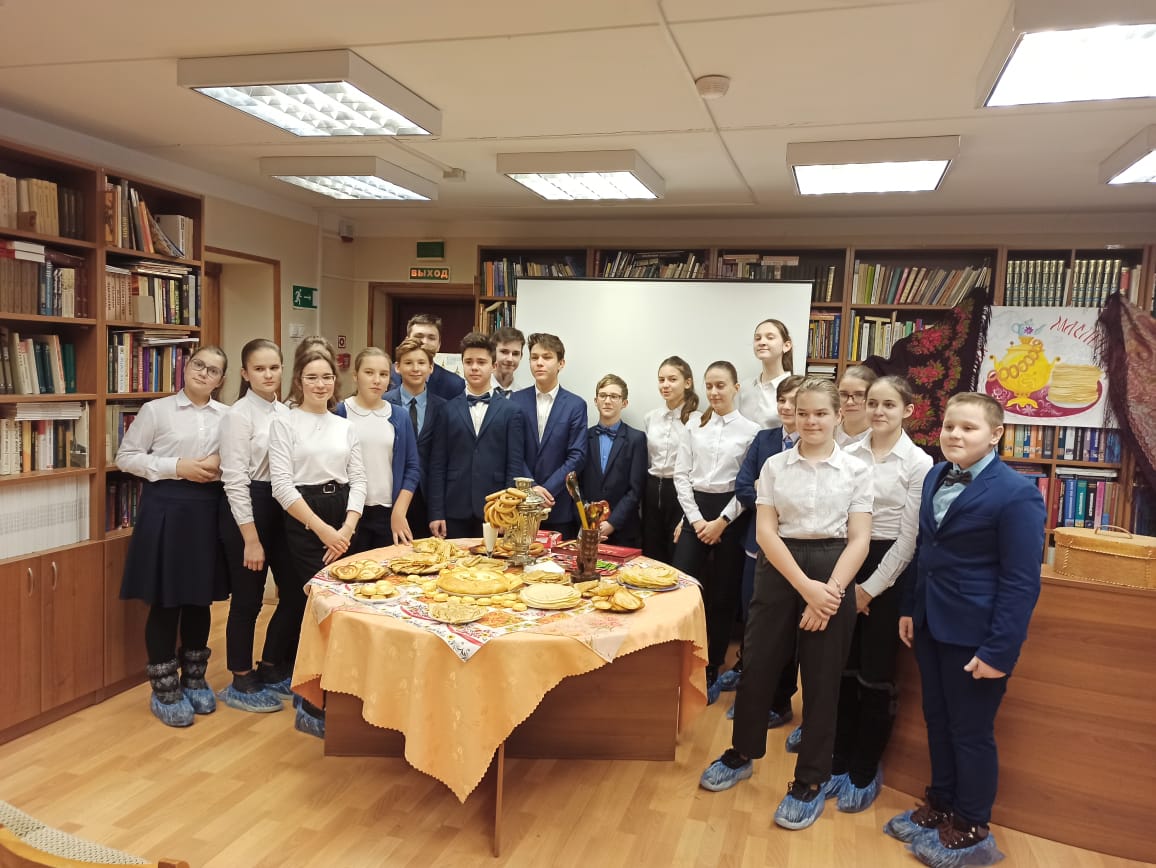 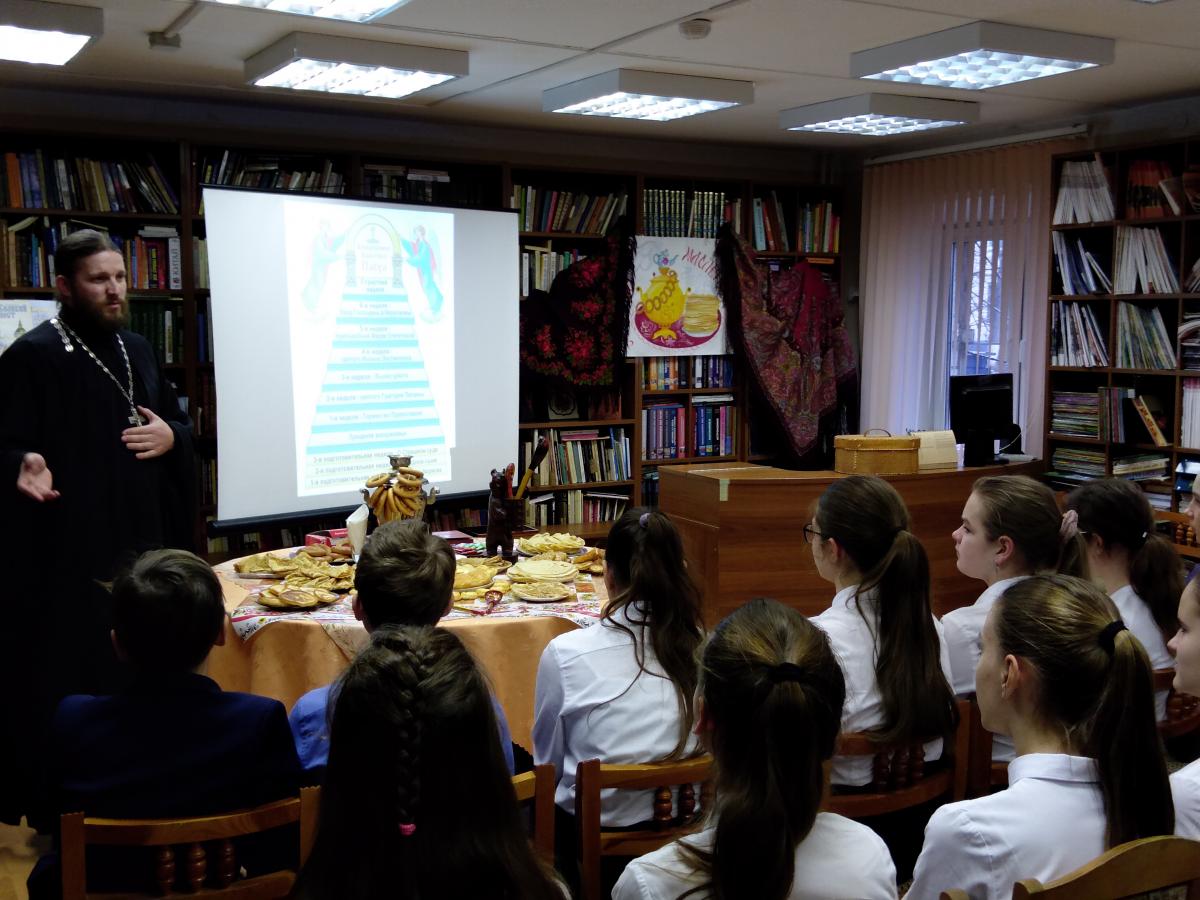 